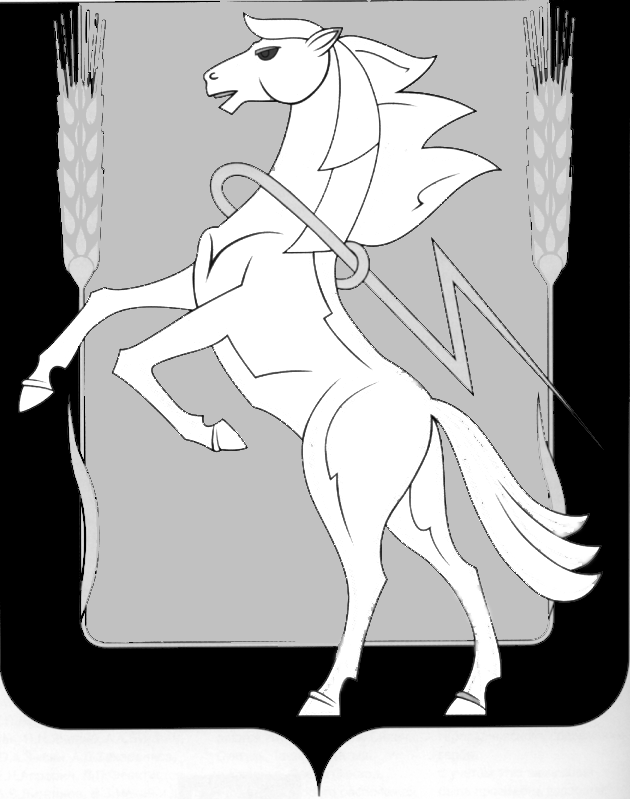 Администрация Саккуловского сельского поселенияСосновского района Челябинской областиП О С Т А Н О В Л Е Н И Еот 18 апреля 2019 года № 31п. Саккулово                                                                                                      Об утверждении Положения о представлении гражданами, претендующими на замещение должностей муниципальной службы администрации Саккуловского сельского поселения и муниципальными служащими сведений о доходах, расходах об имуществе и обязательствах имущественного характераВ соответствии с Федеральными законами от 25.12.2008 года № 273-ФЗ «О противодействии коррупции», от 02.03.2007 года № 25-ФЗ «О муниципальной службе в Российской Федерации», Указом Президента РФ от 18.05.2009 года № 559 «О представлении гражданами, претендующими на замещение должностей федеральной государственной службы, и федеральными государственными служащими сведений о доходах, об имуществе и обязательствах имущественного характера», Указом Президента РФ от 23.06.2014 года № 453 «О внесении изменений в некоторые акты Президента РФ по вопросам противодействия коррупции» администрация Саккуловского сельского поселения,ПОСТАНОВЛЯЕТ:1. Утвердить Положение о представлении гражданами, претендующими на замещение должностей муниципальной службы администрации Саккуловского сельского поселения и муниципальными служащими сведений о доходах, расходах, об имуществе и обязательствах имущественного характера в новой редакции (прилагается).2. Постановление администрации Саккуловского сельского поселения от 09.09.2014 года № 140 «Об утверждении Положения о представлении гражданами, претендующими на замещение должностей муниципальной службы администрации Саккуловского сельского поселения и муниципальными служащими сведений о доходах, об имуществе и обязательствах имущественного характера» считать утратившим силу.3. Разместить настоящее постановление на официальном сайте администрации Саккуловского сельского поселения в сети Интернет.4. Контроль за выполнением настоящего постановления оставляю за собой.Глава СаккуловскогоСельского поселения							        И.П.Пашнин     УТВЕРЖДЕНО	постановлением администрацииСаккуловского сельского поселения	 от 18.04.2019 года № 31Положение о представлении гражданами, претендующимина замещение должностей муниципальной службыадминистрации Саккуловского сельского поселения имуниципальными служащими сведений о доходах, расходах,об имуществе и обязательствах имущественного характера         1. Настоящее Положение о представлении гражданами, претендующими на замещение должностей муниципальной службы администрации Саккуловского сельского поселения и муниципальными служащими сведений о доходах, расходах об имуществе и обязательствах имущественного характера (далее - Положение) определяет порядок представления гражданами, поступающими на муниципальную службу администрации Саккуловского сельского поселения, ее структурных подразделений (далее – администрация Саккуловского сельского поселения) и муниципальными служащими сведений о полученных ими доходах, расходах об имуществе, принадлежащем им на праве собственности, и об обязательствах имущественного характера, а также сведений о доходах, расходах об имуществе, принадлежащем на праве собственности, и обязательствах имущественного характера своих супруга (супруги) и несовершеннолетних детей (далее – сведения о доходах, расходах об имуществе и обязательствах имущественного характера).2. Сведения о доходах, расходах об имуществе и обязательствах имущественного характера представляются по форме справки, утвержденной Указом Президента Российской Федерации от 23.06.2014 года № 460 «Об утверждении формы справки о доходах, расходах, об имуществе и обязательствах имущественного характера и внесении изменений в некоторые акты Президента РФ»:1) гражданами - при назначении на должности муниципальной службы;2) муниципальными служащими, замещающими должности муниципальной службы, – ежегодно, не позднее 30 апреля года, следующего за отчетным.3. Гражданин при назначении на должность муниципальной службы администрации Саккуловского сельского поселения представляет:1) сведения о своих доходах, полученных от всех источников (включая доходы по прежнему месту работы или месту замещения выборной должности, пенсии, пособия, иные выплаты) за календарный год, предшествующий году подачи документов для замещения должности муниципальной службы администрации Саккуловского сельского поселения, а также сведения об имуществе, принадлежащем ему на праве собственности, и о своих обязательствах имущественного характера по состоянию на первое число месяца, предшествующего месяцу подачи документов для замещения должности муниципальной службы;2) сведения о доходах супруги (супруга) и несовершеннолетних детей, полученных от всех источников (включая заработную плату, пенсии, пособия, иные выплаты) за календарный год, предшествующий году подачи гражданином документов для замещения должности муниципальной службы района, а также сведения об имуществе, принадлежащем им на праве собственности, и об их обязательствах имущественного характера по состоянию на первое число месяца, предшествующего месяцу подачи гражданином документов для замещения должности муниципальной службы, если замещаемая должность входит в перечень должностей муниципальной службы администрации Саккуловского сельского поселения.4. Муниципальный служащий представляет ежегодно, не позднее 30 апреля года, следующего за отчётным (с 01 января по 31 декабря):1) сведения о своих доходах, расходах, полученных за отчётный период (с 1 января по 31 декабря) от всех источников (включая денежное содержание, пенсии, пособия, иные выплаты), а также сведения об имуществе, принадлежащем ему на праве собственности, и о своих обязательствах имущественного характера по состоянию на конец отчётного периода;2) сведения о доходах, расходах своих супруги (супруга) и несовершеннолетних детей, полученных за отчётный период (с 1 января по 31 декабря) от всех источников (включая заработную плату, пенсии, пособия, иные выплаты), а также сведения об имуществе, принадлежащем им на праве собственности, и об их обязательствах имущественного характера по состоянию на конец отчётного периода, если замещаемая должность входит в перечень должностей муниципальной службы администрации Саккуловского сельского поселения.5. Сведения о доходах, расходах, об имуществе и обязательствах имущественного характера представляются в кадровую  администрации Саккуловского сельского поселения.6. В случае если гражданин или муниципальный служащий обнаружил, что в представленных им в управление муниципальной службы, кадровую службу структурного подразделения сведениях о доходах, расходах, об имуществе и обязательствах имущественного характера не отражены или не полностью отражены какие-либо сведения, либо имеются ошибки, они вправе представить уточнённые сведения в порядке, установленном настоящим Положением.Муниципальный служащий может представить уточненные сведения в течение одного месяца после окончания срока, указанного в подпункте 2) пункта 2 настоящего Положения. Гражданин, назначаемый на должность муниципальной службы, может представить уточненные сведения в течение одного месяца со дня представления сведений в соответствии с подпунктом 1) пункта 2 настоящего Положения.7. В случае непредставления по объективным причинам муниципальным служащим своих сведений или сведений о доходах, расходах, об имуществе и обязательствах имущественного характера супруги (супруга) и несовершеннолетних детей данный факт подлежит рассмотрению на Комиссии по соблюдению требований к служебному поведению муниципальных служащих и урегулированию конфликта интересов.8. Проверка достоверности и полноты сведений о доходах, расходах, об имуществе и обязательствах имущественного характера, представленных в соответствии с настоящим Положением, гражданином и муниципальным служащим, осуществляется кадровыми службами органов местного самоуправления района в соответствии с действующим законодательством.9. Сведения о доходах, расходах, об имуществе и обязательствах имущественного характера, представляемые в соответствии с настоящим Положением гражданином или муниципальным служащим, являются сведениями конфиденциального характера, если федеральным законом они не отнесены к сведениям, составляющим государственную тайну, которые представляются представителю нанимателя.10. Сведения о доходах, расходах, об имуществе и обязательствах имущественного характера муниципального служащего, его супруги (супруга) и несовершеннолетних детей в соответствии с порядком, размещаются на официальных сайтах администрации Саккуловского сельского поселения - предоставляются общероссийским средствам массовой информации для опубликования по их запросам.11. Муниципальные служащие, в должностные обязанности которых входит работа со сведениями о доходах, расходах, об имуществе и обязательствах имущественного характера, виновные в их разглашении или использовании в целях, не предусмотренных законодательством Российской Федерации, несут ответственность в соответствии с законодательством Российской Федерации.12. Сведения о доходах, расходах, об имуществе и обязательствах имущественного характера, представленные в соответствии с настоящим Положением гражданином, при назначении на должность муниципальной службы, а также представляемые муниципальным служащим ежегодно, и информация о результатах проверки достоверности и полноты этих сведений приобщаются к личному делу муниципального служащего.В случае если гражданин, представивший в кадровую службу администрации Саккуловского сельского поселения сведения о доходах, расходах, об имуществе и обязательствах имущественного характера, не был назначен на должность муниципальной службы, по его письменному заявлению справки о доходах, расходах, об имуществе и обязательствах имущественного характера возвращаются ему вместе с другими документами.13. В случае непредставления или представления заведомо ложных сведений о доходах, расходах, об имуществе и обязательствах имущественного характера гражданин не может быть назначен на должность муниципальной службы, а муниципальный служащий освобождается от должности муниципальной службы или подвергается иным видам дисциплинарной ответственности в соответствии с законодательством Российской Федерации.